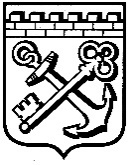 КОМИТЕТ ГРАДОСТРОИТЕЛЬНОЙ ПОЛИТИКИЛЕНИНГРАДСКОЙ ОБЛАСТИПРИКАЗот _______________ № ____О ПРОВЕДЕНИИ КОНКУРСА ПРОЕКТОВ СКУЛЬПТУРНОЙ КОМПОЗИЦИИ, ПОСВЯЩЕННОЙ «ЛЕНИНГРАДСКОМУ УЧИТЕЛЮ», С ЦЕЛЬЮ ЕЕ ДАЛЬНЕЙШЕЙ РЕАЛИЗАЦИИНа основании пункта 3.16 Положения о Комитете градостроительной политики Ленинградской области, утвержденного постановлением Правительства Ленинградской области от 9 сентября 2019 года N 421, приказываю:Организовать проведение конкурса проектов скульптурной композиции, посвященной «Ленинградскому учителю», с целью ее дальнейшей реализации.Утвердить Положение о проведении конкурса проектов скульптурной композиции, посвященной «Ленинградскому учителю», с целью ее дальнейшей реализации.Контроль за исполнением настоящего приказа возложить на первого заместителя председателя комитета – главного архитектора Ленинградской области.Председатель Комитетаградостроительной политикиЛенинградской области						        И.Я. КулаковПриложение 1к приказу Комитета градостроительной политики Ленинградской областиот __________ № ____ПОЛОЖЕНИЕО ПРОВЕДЕНИИ ОТКРЫТОГО АРХИТЕКТУРНОГО КОНКУРСАПРОЕКТОВ СКУЛЬПТУРНОЙ КОМПОЗИЦИИ, ПОСВЯЩЕННОЙ «ЛЕНИНГРАДСКОМУ УЧИТЕЛЮ»ОБЩИЕ ПОЛОЖЕНИЯНастоящее Положение о проведении открытого архитектурного конкурса проектов скульптурной композиции, посвященной «Ленинградскому учителю» (далее – Положение) определяет порядок организации и проведения открытого архитектурного конкурса на эскизные предложения и эскизные проекты скульптурной композиции, посвященной «Ленинградскому учителю» 
(далее – Скульптурная композиция) для размещения на территории по адресу: Ленинградская область, город Гатчина, «бульвар Науки» 
(далее – Конкурс), а также права и обязанности организатора, участников, экспертного совета Конкурса (далее – Экспертный совет), членов Конкурсной комиссии.Правовые основания проведения Конкурса.Конкурс проводится во исполнение пункта 4 поручения Губернатора Ленинградской области от 15 сентября 2021 года 
№ 065-11361/2021.	Источник финансирования Конкурса:областной бюджет Ленинградской области.Конкурс представляет собой мероприятие в сфере художественного творчества по созданию в соответствии с настоящим Положением 
на конкурсной основе эскизного предложения и эскизного проекта скульптурной композиции, посвященной «Ленинградскому учителю» 
(далее – Эскизное предложение, Эскизный проект).Тип Конкурса.Конкурс является открытым, с участием специалистов (архитекторы, скульпторы, дизайнеры, художники) – отдельные мастера 
или мастерские, творческие коллективы (далее – Участники) из России 
и зарубежных стран.Официальным языком Конкурса является русский язык.Лицо, признанное по итогам Конкурса победителем Конкурса передает Организатору исключительные права на использование 
Эскизного предложения и Эскизного проекта, созданных в рамках проведения Конкурса, для воспроизведения, публичного показа и доведения до всеобщего сведения в прессе, полиграфических изданиях, телепередачах и выставочных мероприятиях.Предметом Конкурса является разработка Эскизного предложения
и Эскизного проекта.Территория проектирования определена в соответствии 
с Приложением 2 к настоящему Положению.Призовой фонд Конкурса составляет 2 000 000,00 рублей.ЦЕЛИ И ЗАДАЧИ КОНКУРСАЦели Конкурса:выбор Эскизного предложения и Эскизного проекта 
в границах территории конкурсного проектирования в целях создания 
и установки скульптурной композиции, посвященной «Ленинградскому учителю» в городе Гатчина;поддержание и развитие культурных традиций, профессионального художественного творчества в сфере установки произведений монументального искусства;приобщение жителей и гостей Ленинградской области в городе Гатчина к традициям русской культуры, активизации интереса к изучению истории образования и образовательного процесса;улучшение качества  городской среды.Задачи Конкурса:создание Эскизных предложений и Эскизных проектов в границах территории конкурсного проектирования в соответствии с настоящим Положением;формирование предложений по благоустройству территории в границах территории конкурсного проектирования в связи предполагаемой установкой Скульптурной композиции;ОРГАНИЗАТОРЫ КОНКУРСАОрганизатором Конкурса является Комитет градостроительной политики Ленинградской области (далее – Организатор), адрес Организатора: 191023, г. Санкт-Петербург, пл. Ломоносова, д. 1, подъезд 5.Ответственный секретарь Конкурса (далее – Ответственный секретарь):обеспечивает равные информационные условия для всех участников Конкурса;осуществляет подготовку ответов на вопросы Участников;обеспечивает работу Экспертного совета и Конкурсной комиссии;фиксирует дату и время подачи проектов на Конкурс и извещает Организатора о зафиксированных нарушениях срока подачи;проверяет присланные на конкурс Эскизные предложения и Эскизные проекты на предмет их соответствия пунктам 11 и 12 настоящего Положения;оказывает необходимую помощь Участникам Конкурса, 
Конкурсной комиссии и Экспертному совету;ведет протокол заседаний Конкурсной комиссии.Ответственный секретарь:Егорова Мария Ивановна, тел.: 8(812) 539-49-32, e-mail: mi_egorova@lenreg.ruУЧАСТНИКИ КОНКУРСАДля участия в Конкурсе приглашаются специалисты (архитекторы, скульпторы, дизайнеры, художники) – отдельные мастера или мастерские, творческие коллективы из России и зарубежных стран.Члены Конкурсной комиссии, Экспертного совета, а также члены 
их семей не имеют права участвовать в Конкурсе или консультировать 
кого-либо по данному вопросу.ЭТАПЫ И ПОРЯДОК ПРОВЕДЕНИЯ КОНКУРСАКонкурс проводится в два этапа.Итогом этапа Конкурса является отбор 5 (пяти) 
Эскизных предложений в соответствии с критериями, установленными 
пунктом 9 настоящего Положения для участия во втором этапе Конкурса.Итогом второго этапа Конкурса является отбор из 5 (пяти) Эскизных проектов 3 (трех) Эскизных проектов победителей Конкурса 
в соответствии с критериями, установленными пунктом 10 настоящего Положения.Конкурс проводится в сроки, размещенные на сайте Организатора в информационно-телекоммуникационной сети Интернет. Актуальную информацию о конкурсе (о возможных изменениях связанных с организацией конкурса, в том числе касающихся изменения сроков проведения конкурсных мероприятий), порядке предоставления конкурсных проектов, ходе проведения конкурса и его итогах.Анонсирование Конкурса на официальном сайте Организатора в сети Интернет обеспечивает Организатор путем размещения настоящего Положения.Заявка подается в соответствии с формой, установленной Приложением 1 к настоящему Положению, при этом Участник вправе подать только одну заявку на участие в Конкурсе.Эскизные предложения первого этапа и Эскизные проекты второго этапа Конкурса подаются в составе, определенном соответственно пунктами
11 и 12 настоящего Положения.Прием заявок, Эскизных предложений и Эскизных проектов
для участия в Конкурсе осуществляется Ответственным секретарем в сроки, размещенные на сайте Организатора в информационно-телекоммуникационной сети Интернет.Заявки, Эскизные предложения и Эскизные проекты, направленные после установленного срока, не рассматриваются.Эскизные предложения и Эскизные проекты, не соответствующие требованиям пунктов 11 и 12, не рассматриваются.В случае участия в Конкурсе творческого коллектива должен быть указан состав творческого коллектива и его руководитель. Заявка подается руководителем творческого коллектива, при этом состав творческого коллектива прилагается к заявке в свободной форме.Заявка предоставляется по адресу Организатора: 191023, 
г. Санкт-Петербург, пл. Ломоносова, д. 1, подъезд 5, а также Ответственному секретарюНа основании заявки участнику предоставляются исходные материалы в соответствии с пунктом 13 настоящего Положения.Рассмотрение Эскизных предложений Экспертным советом, Конкурсной комиссии и подведение итогов первого этапа Конкурса осуществляется в сроки, размещенные на сайте Организатора в информационно-телекоммуникационной сети Интернет.Результатом первого этапа Конкурса являются отобранные Конкурсной комиссии 5 (пять) Эскизных предложений, авторы которых допускаются к участию во втором этапе Конкурса.Результаты первого этапа Конкурса размещаются на сайте Организатора в информационно-телекоммуникационной сети Интернет в срок не позднее 3 (трех) рабочих дней после принятия решения Конкурсной комиссии.Участникам первого этапа Конкурса вручаются письма Участника.Ко второму этапу допускаются отобранные Конкурсной комиссией 5 (пять) Эскизных предложений, соответствующие требованиям, установленным пунктом 11 настоящего Положения.Замена авторов – участников второго этапа Конкурса не допускается.Участники, допущенные ко второму этапу Конкурса, выполняют
и представляют Эскизные проекты в соответствии с требованиями, установленными пунктом 12 настоящего Положения.Рассмотрение Эскизных проектов второго этапа Конкурса Экспертным советом, Конкурсной комиссией и подведение Конкурсной комиссией итогов второго этапа Конкурса осуществляется в соответствии 
со сроками, размещенными на сайте Организатора в информационно-телекоммуникационной сети Интернет.Победителям второго этапа Конкурса вручаются дипломы победителей Конкурса.Выставка Эскизных предложений первого этапа и Эскизных проектов второго этапа Конкурса проводится в соответствии со сроками, размещенными на сайте Организатора в информационно-телекоммуникационной сети Интернет.После подведения итогов второго этапа Конкурса Организатор проводит церемонию награждения Участников в соответствии со сроками, размещенными на сайте Организатора в информационно-телекоммуникационной сети Интернет.Проектные материалы (Эскизное предложение, Эскизный проект) 
3 (трех) победителей второго этапа Конкурса в 1 (одном) экземпляре вместе
с сопроводительным письмом Организатор направляет в комитет общего и профессионального образования Ленинградской области для дальнейшей работы по установке Скульптурной композиции.РАЗМЕР И ПОРЯДОК ВЫПЛАТЫ ВОЗНАГРАЖДЕНИЙУчастникам, признанным победителями второго этапа Конкурса, выплачивается вознаграждение в размере:I место – 800 000,00 рублей;II место – 400 000,00 рублей;III место – 300 000,00 рулей.По результатам рассмотрения Эскизных проектов Конкурсная комиссия принимает решение о поощрении в размере 100 000,00 рублей каждого из Участников второго этапа Конкурса при условии соблюдения требований пункта 12 настоящего Положения.Основанием для выплаты вознаграждения является протокол Конкурсной комиссии по результатам второго этапа Конкурса, подписанный в соответствии с пунктом 7.6.7 настоящего Положения.В случае участия в Конкурсе творческих коллективов вознаграждение в полном объеме начисляется и выплачивается руководителю творческого коллектива.Денежные вознаграждения членам Экспертного совета 
и Конкурсной комиссии не выплачиваются.Участнику, занявшему I место, принадлежит приоритетное право реализации Эскизного проекта. Организатор не принимает на себя обязанность по реализации Эскизного проекта и не несёт ответственность за его реализацию.В случае невозможности реализации Эскизного проекта Участника, занявшего I место, Эскизные проекты, занявшие II и III места, могут быть реализованы согласно очередности занимаемых мест.КОНКУРСНАЯ КОМИССИЯСостав Конкурсной комиссии утверждается правовым актом Организатора.В состав Конкурсной комиссии входят представители Организатора Конкурса, представители органов исполнительной власти, представители профессиональных творческих союзов и общественных организаций.Работа членов Конкурсной комиссии осуществляется на безвозмездной основе. В своей работе члены Конкурсной комиссии конкурса руководствуются принципами профессионализма, независимости мнений и объективности судейства.Ответственный секретарь принимает участие в работе Конкурсной комиссии без права голоса, с обязательством соблюдения конфиденциальности.Конкурсная комиссия:Осуществляет рассмотрение и оценку Эскизных предложений 
на соответствие требованиям, установленным пунктом 11 и критериям, определенным пунктом 9 настоящего Положения. Рассматривает заключения Экспертного совета.Подводит итоги первого этапа Конкурса и определяет 5 (пять) Эскизных предложений, авторы которых допускаются к участию во втором этапе Конкурса.Осуществляет рассмотрение и оценку Эскизных проектов 
на соответствие требованиям, установленным пунктом 12 и критериями, определенным пунктом 10 настоящего Положения.Подводит итоги второго этапа Конкурса и определяет победителей Конкурса.Победителями Конкурса являются Участники, набравшие большинство голосов присутствующих членов Конкурсной комиссии.Протоколы заседаний Конкурсной комиссии подписываются председателем Конкурсной комиссии и Ответственным секретарем.Протокол Конкурсной комиссии по результатам второго этапа Конкурса подписывается в двух экземплярах.После подписания протоколов заседания Конкурсной комиссии решение Конкурсной комиссии не может быть пересмотрено.ЭКСПЕРТНЫЙ СОВЕТ КОНКУРСАСостав Экспертного совета утверждается правовым актом Организатора.В состав Экспертного совета входят ведущие специалисты профессиональных творческих союзов (скульпторов, художников, монументалистов).Работа Экспертного совета осуществляется на безвозмездной основе.Экспертные оценки конкурсных Эскизных предложений 
и Эскизных проектов носят рекомендательный характер.Оценка Эскизных предложений и Эскизных проектов Конкурса осуществляется в соответствии со сроками, размещенными на сайте Организатора в информационно-телекоммуникационной сети Интернет.Экспертный совет осуществляет:Проверку представленных Эскизных предложений и Эскизных проектов на соответствие требованиям, определенными пунктами 11 и 12 настоящего Положения;Оценку представленных Эскизных предложений и Эскизных проектов на соответствие критериям, определенными пунктами 9 и 10 настоящего Положения;Подготовку и представление Конкурсной комиссии заключений 
по оценке Эскизных предложений первого этапа и Эскизных проектов второго этапа Конкурса.КРИТЕРИИ ОЦЕНКИ ЭСКИЗНЫХ ПРЕДЛОЖЕНИЙ,ПРЕДСТАВЛЕННЫХ НА КОНКУРСЕСоответствие Эскизного предложения пунктам 1.7, 1.8, 2.2, 11, 15 настоящего Положения.Художественная выразительность образа.Выразительность средств предложенного Эскизного предложения (ясность подачи идей, детальность проработки).Учет градостроительного контекста окружающей территории.Оригинальность идеи.КРИТЕРИИ ОЦЕНКИ ЭСКИЗНЫХ ПРОЕКТОВ,ПРЕДСТАВЛЕННЫХ НА КОНКУРСЕСоответствие Эскизных проектов Эскизным предложениям, отобранным на первом этапе Конкурса.Соответствие требованиям, определенным пунктом 12 настоящего Положения.Проработанность и завершенность проекта.Интеграция Скульптурной композиции в городскую среду.Благоустройство прилегающей территории.Световой образ Скульптурной композиции в вечернее и ночное время суток.Экономическая целесообразность и эффективность предлагаемых решений.ТРЕБОВАНИЯ К СОСТАВУ,
СОДЕРЖАНИЮ И ОФОРМЛЕНИЮ ЭСКИЗНЫХ ПРЕДЛОЖЕНИЙЭскизные предложения представляются в составе:планшет формата 1000х1000 мм (вертикальная ориентация), включающий пояснительную записку и графические материалы в свободной форме;модель Скульптурной композиции в масштабе 1:10;электронная версия Эскизного предложения на DVD-R в формате .jpeg, разрешение 300 dpi.Все тексты на планшетах должны быть сделаны на официальном языке конкурса – русском.ТРЕБОВАНИЯ К СОСТАВУ,
СОДЕРЖАНИЮ И ОФОРМЛЕНИЮ ЭСКИЗНЫХ ПРОЕКТОВЭскизные проекты представляются в следующем составе:Планшет формата 1000х100 мм (вертикальная ориентация), включающий пояснительную записку, содержащую в том числе:описание и обоснование идеи, художественного замысла Скульптурной композиции;технические характеристики Скульптурной композиции, включая размер, материал, цвет;надпись на Скульптурной композиции, включая манеру и способ исполнения, цвет;экономическое обоснование.12.1.2. Графические материалы, содержащие:план и фасады (главный и боковой) Скульптурной композиции;развертки (привязка объекта к среде) фасадов;схема планировки объекта благоустройства с отображением
на топографическом плане в масштабе 1:500.Модель Скульптурной композиции в масштабе 1:10.Электронная версия Эскизного проекта на DVD-R в формате .jpeg, разрешение 300 dpi.Альбом на бумажном носителе формата А3 в 2 экземплярах.Все тексты на планшетах и в альбоме должны быть сделаны
на официальном языке Конкурса – русском.ИСХОДНЫЕ МАТЕРИАЛЫ, ПРЕДОСТАВЛЯЕМЫЕ УЧАСТНИКАМ КОНКУРСАВ составе исходных материалов Участникам представляется:схема планировки объекта благоустройства с отображением 
на топографическом плане в масштабе 1:500;фотоматериалы объекта благоустройства – территорий, земельных участков в четырех ракурсных точках с привязкой к сторонам света 
(общий вид, увеличенный фрагмент);схема территории в границах проектирования с указанием регламентов и ограничений режимов в соответствии с документами территориального планирования и градостроительного зонирования г. Гатчина.13.2 Исходные материалы предоставляются Участникам после подачи заявки на участие в Конкурсе в электронном виде на электронный адрес, указанный в заявке.ПОРЯДОК ПРЕДСТАВЛЕНИЯ ЭСКИЗНЫХ ПРЕДЛОЖЕНИЙ
И ЭСКИЗНЫХ ПРОЕКТОВРазработка Эскизных предложений и Эскизных проектов ведется 
в составе и содержании, определенном настоящим Положением,
на основании исходных материалов, предоставленных Организатором Конкурса.При подготовке Эскизных предложений и Эскизных проектов участники Конкурса могут получить ответы на вопросы от Ответственного секретаря (пункт 3.2.1 настоящего Положения).Эскизные предложения и Эскизные проекты предоставляются 
по адресу Организатора: 191023, г. Санкт-Петербург, пл. Ломоносова, д. 1, подъезд 5 в соответствии со сроками, размещенными на сайте Организатора 
в информационно-телекоммуникационной сети Интернет.Зарубежные и иногородние участники Конкурса представляют заявки на адрес электронной почты Ответственного секретаря;Ответственный секретарь отвечает на вопросы в срок не более 3 рабочих дней, привлекая, при необходимости, членов Экспертного совета.АНОНИМНОСТЬЭскизные предложения и Эскизные проекты предоставляются только под девизами, состоящими из 6 арабских цифр. На предоставленных материалах не должно быть информации, позволяющей определить имя Участника.Девизы Эскизных предложений и Эскизных проектов размещаются снаружи на пакете, конверте и в нижнем правом углу лицевой стороны каждого планшета, на пояснительной записке, DVD-R-диске.Ответственность за сохранение анонимности сведений об авторстве несет Организатор.Информация об авторстве Эскизных предложений и Эскизных проектов, указанная в заявке, раскрывается только после вынесения итогового решения Конкурсной комиссии. Оргкомитет Конкурса гарантирует неразглашение персональных данных (Федеральный закон от 27.07.2006 
№ 152-ФЗ «О персональных данных»), ставших ему известными в ходе проведения Конкурса, кроме как использования их по прямому назначению.Каждый из Участников обязуется не публиковать подготовленные 
им Эскизные предложения и Эскизные проекты (полностью или в части) 
до подведения итогов Конкурса.Авторские права на проектные решения, представленные 
в конкурсных проектах, защищены нормами российского законодательства
и международными правовыми актами.Приложение 1к Положению о проведенииоткрытого архитектурного конкурсапроектов скульптурной композиции, посвященной «Ленинградскому учителю»ЗаявкаФамилия ___________________________________________________________________Имя _______________________________________________________________________Отчество ___________________________________________________________________(Указывается фамилия, имя, отчество руководителя юридического лица)Контактный почтовый адрес: ______________________________________________________________________________________________________________________________(Почтовый индекс, страна, область, город, район, улица, дом, корпус, квартира)Телефон моб.________________________________________________________________Адрес электронной почты _____________________________________________________Данные участника (физическое лицо):Паспорт (для иностранцев иной документ, удостоверяющий личность): серия _________________________ номер ________________________ Кем выдан, дата выдачи __________________________________________________________________________________________________________________________________Зарегистрирован: (ИНДЕКС, полный адрес): ________________________________________________________________________________________________________________________________Банковские реквизиты:Банк получателя (наименование): ______________________________________________БИК банка:__________________________________________________________________К/сч. банка:_________________________________________________________________Получатель (ФИО полностью): ________________________________________________Р/сч. в банке: ________________________________________________________________ИНН/КПП банка: ____________________________________________________________Приложения:		(Указать материалы передаваемые ответственному секретарю)Конверт с данными об авторе (ксерокопии: паспорта, диплома об образовании).«Я принимаю все условия Положения о проведении открытого архитектурного конкурса проектов скульптурной композиции, посвященной «Ленинградскому учителю».Вся информация, предоставленная мной, верна».«____» ______________ 2022 г.ВНИМАНИЕ, ЭТО ПОЛЕ ЗАПОЛНЯЕТСЯ ОТВЕТСТВЕННЫМ СЕКРЕТАРЕМ КОНКУРСАУчастнику присвоен регистрационный идентификационный номер:«____» ______________ 2022 г.(подпись руководителя)(расшифровка подписи)(подпись)(расшифровка подписи)